Istituto Comprensivo di Barzanò 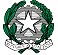 SEDE: Via Leonardo da Vinci, 22 – 23891 Barzanò (Lecco)C.F. 85001820134-  Cod. Min. LCIC80800X Tel. 039.955044 / 039.9272537 - Fax 039.9287473                                                                            		               e-mail: lcic80800x@istruzione.it  - sito web : www.icsbarzano.gov.it 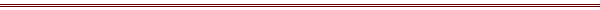 Circolare n. 128					           	Barzanò, 21/06/2017Ai Docenti:  		      Mengoni Cristina								      Codega Giulia								      Sciabica DanieleAi Docenti neoimmessi:  Panzeri Alessandra			      Pronesti Pamela			      Saccà MaurizioAi Docenti tutor:	      Ciliberto Carolina			      Onnembo Anna			      Cazzaniga Orietta					All’AlboOGGETTO: convocazione Comitato Valutazione I componenti del Comitato Valutazione, i docenti neoimmessi e i docenti tutor in indirizzo sono convocati per venerdì 30 giugno 2017 alle ore 14.00 presso la scuola Secondaria di primo grado, con il seguente ordine del giorno: Colloquio finale ed espressione di parere.Distinti saluti									Il dirigente scolastico								          Dott.ssa Roberta Rizzini